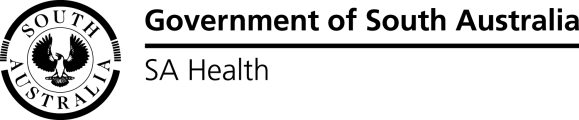 Plain English Project SummaryEvery study submitted to the DHW Human Research Ethics Committee must have a Plain English Project Summary included. This summary will be used by all members but particularly the non-scientific members to support their review of your proposal. Consider having an independent, non-scientific person read this summary, or include a Flesch Kincaid reading score.Delete all prompts from final version.Please provide a summary of the project’s aims and methods, in plain English, in 400 words or less.To assist with writing the plain English summary, the UK’s National Institute for Health Research suggest including the following information where appropriate (these sub-headings are for guidance only):Aim(s) of the researchwhat are you aiming to find out?how will patients / carers / members of the public and services benefit from your research – either directly or in the longer term?Background to the researchwhy does this research need to be done now?what is the scale of the issue? For example: how many patients / members of the public are affected?what are the costs to services?What impact does this health issue have on the community, particularly with respect to health status, disability and/or death?Who is funding the research?Design and methods usedwhat design and methods have you chosen and why?who are your participants? what risks do you foresee in this research?Patient and public involvementhow have the public/patients been involved in developing this research to date?how will the public/patients be involved in the conduct and/or management of the research?Disseminationhow will the findings be communicated and to whom?